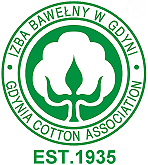  w Gdyni zaprasza do wzięcia udziału wVII edycji Konkursu imienia Profesora Witolda Żurka na najlepszą pracę dyplomową o tematyce włókienniczejZgodnie z Regulaminem do Konkursu mogą przystąpić absolwenci studiów wyższych I-go lub II-go stopnia polskich uczelni publicznych i niepublicznych, którzy obronili pracę dyplomową o tematyce włókienniczej w okresie nie dłuższym niż 12 miesięcy przed terminem ogłoszenia konkursu tj. w okresie od 25 października 2019 r. do 26 października 2020 r.  Do konkursu mogą być zgłaszane prace dyplomowe, które otrzymały co najmniej ocenę dobrą. Uczestnik konkursu powinien złożyć:kompletnie wypełniony i podpisany formularz zgłoszeniowy,wydrukowaną pracę dyplomową w miękkiej oprawie - 1 egzemplarz,pracą dyplomową w wersji elektronicznej na nośniku elektronicznym CD format PDF lub doc.zaświadczenie wydane przez władze uczelni, potwierdzające uzyskaną              ocenę z pracy dyplomowej  wraz z informacją o terminie obrony pracy,pisemną zgodę autora pracy w przypadku, gdy zgłoszenia pracy dyplomowej  do konkursu dokonuje promotor lub dziekan wydziału.Prace złożone bez wymaganych załączników lub z niekompletnymi lub nieprawdziwymi danymi nie będą brały udziału w konkursie.Prace wraz z kompletem załączników w zamkniętych kopertach wraz z danymi Uczestnika, z dopiskiem „Konkurs na najlepszą pracę dyplomową 2020 r.” należy złożyć osobiście lub za pośrednictwem poczty lub firmy kurierskiej, w Izbie Bawełny w Gdyni,  81-369 Gdynia, ul. Derdowskiego 7.Termin składania prac upływa  15 stycznia 2021r. O terminowym złożeniu prac na Konkurs decydować będzie data stempla pocztowego.Regulamin Konkursu oraz wzór formularza zgłoszeniowego dostępne są na stronie internetowej Izby Bawełny w Gdyni (www.bawelna.org.pl).